…………………………………………………………                          ….…………………………………..     …………………..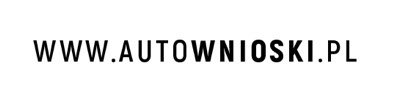            (imię i nazwisko osoby upoważniającej)                                                                (miejscowość)                                   (data)…………………………………………………………                     (adres upoważniającego)…………………………………………………………             (seria i numer dokumentu tożsamości)PEŁNOMOCNICTWOJa niżej podpisany(a) na podstawie art. 32 oraz 33 ustawy z dnia 14 czerwca 1960 r. Kodeks postępowania administracyjnego wydaje pełnomocnictwo i upoważniam:       ……………………………………………………………….                        ……..………………………………………                        (imię i nazwisko osoby upoważnionej)                                                        (stopień pokrewieństwa jeżeli występuje)legitymującego(ą) się      dowodem osobistym*,       paszportem* (seria i numer): ……………………………..zamieszkałego(ą) pod adresem: .........................................................................................................do reprezentowania mnie przy wszystkich czynnościach w wydziale komunikacji związanych z:wydaniem wtórnika (duplikatu) tablicy rejestracyjnej pojazdu*,wydaniem wtórnika (duplikatu) dowodu rejestracyjnego pojazdu*,wydaniem wtórnika (duplikatu) znaku legalizacyjnego pojazdu*,	wydaniem wtórnika (duplikatu) tablicy dodatkowej na bagażnik rowerowy dla pojazdu*,	wydaniem wtórnika (duplikatu) pozwolenia czasowego*,        innych (napisz jakich) …………………………………………………………………………………………………………*,                                                                                            ……………………………………………………..                                                                                                                                      (podpis osoby udzielającej upoważnienia)POUCZENIEKK. art. 270 § 1 (tj. Dz. U. z 1997 r. nr 88, poz. 553 ze zm.) – „Kto, w celu użycia za autentyczny, podrabia lub przerabia dokument lub takiego dokumentu jako autentyczny używa, podlega grzywnie, karze ograniczenia wolności albo pozbawienia wolności od 3 miesięcy do lat 5”Zgodnie z art. 33 § 1 KPA pełnomocnikiem strony może być osoba fizyczna posiadająca zdolność do czynności prawnychZgodnie z art. 33 § 3 KPA pełnomocnik dołącza do akt oryginał lub urzędowo poświadczony odpis pełnomocnictwa Udzielenia pełnomocnictwa podlega opłacie skarbowej w wysokości 17,00zł, zgodnie z ustawą z dnia 16 listopada 2006r. o opłacie skarbowej (tekst jednolity Dz. U. z 2006r. nr 225, poz. 1635 z późn. zm.)Z opłaty skarbowej zwolnieni są małżonkowie, wstępni, zstępni lub rodzeństwo (mąż, żona, syn, córka, ojciec, matka, brat, siostra)                                                                        DANE POJAZDUMarka: …………………………………………………………………….....……. numer rejestracyjny: …………....………………………..Numer identyfikacyjny VIN (nadwozia, ramy, podwozia)